Mint Velvet Deputy ManagerResponsible to:	Department ManagerSalary:	NegotiableHours of Work:	38 hours/week over 5 days.The successful candidate must be fully flexible between the stores trading hours of 9am-6pm Monday-Saturday. The position will also include late night trading and Sundays.Staff Reporting:	Sales AssistantsJob Purpose:	To engage and deliver excellent service to every customer and to provide product information to enable to the customer to make an informed choice. To Support the manager in the day to day running of the department and deputise in the managers absence.How to ApplyIn order to apply you will be required to complete an application form, please note CV’s will not be accepted.An application form can be collected in store from our accounts department on the first floor or downloaded from our website.Once you have completed your application please return to the accounts department or alternatively post to:Cristina Gherman, A. de Gruchy & Co. Ltd, P.O.Box 18, 50-52 King Street, St. Helier, JE4 8NN.5 years’ residency IS NOT required for this positionAlthough every care is taken to ensure the correct closing dates are advertised occasionally we will close this vacancy prior to the published expiry date if we receive a high volume of applications. It is therefore advisable that you submit your application early to avoid disappointment. In the case of this happening please continue to visit degruchys.com for details of alternative vacancies.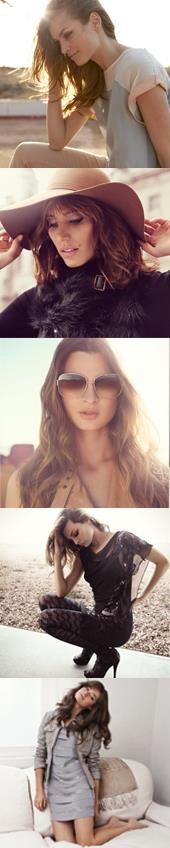 PROFILEVISUALHave an effortless stylePossess a real love of fashionLook like the brandBe inspirational in all areas of the businessBe confident to shape ideas and opinions to improve the brandHave a desire to help produce the best results possible in all aspects of the businessLove to be organised, meeting deadlines and getting the job doneEnjoy making other people feel greatBe warm, buzzy and naturalHelp deliver the best looking store possible reflecting the Mint Velvet guidelinesHave a visual awareness of retail from boutique to High StMaintain immaculate retail standards and housekeepingDrive sales commercially through reviews of the floor and promoting best sellersInspire outfit building through mannequin dressing reflecting the Mint Velvet stylePEOPLESERVICEHave empathy with team, colleagues and customersSupport recruitment of a Team who truly reflect the Mint Velvet profile and share the brand passion, commitment and goalsDeliver the brand minimum standards and work with Team to do the sameValue and support induction, training, coaching and developmentUnderstand your work place and develop good relationships with the key people within itCelebrate success and encourage it to spread through the TeamHave a natural ability to communicate at all levelsHave a fundamental attitude of helping othersKnow the Mint Velvet story and share it with everyoneBe fashion aware & informed & develop the same knowledge in your TeamKnow, wear and live the Mint Velvet StyleBe an inspirational, helpful and informed role model to customers and staff in what you do and in your personal styleEnsure Team inspire & style customers through their service & personal styleOffer expert stylist advice that a boutique would be proud ofCreate an environment where selling happens naturallyCollect customer data to help grow and enhance store salesKnow the web page and spread all of the benefitsPROCEDURESKeep Team and customers safe through adherence to H&S instructions and guidelinesProtect store profits through vigilance on stock lossRead and action everything sent to youFollow all Mint Velvet policies and proceduresGet product on to the floor as quickly as possible and in all sizes